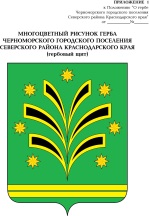 АДМИНИСТРАЦИЯЧЕРНОМОРСКОГО ГОРОДСКОГО ПОСЕЛЕНИЯСЕВЕРСКОГО РАЙОНАПОСТАНОВЛЕНИЕот 16.06.2017                                                                                           №  291 пгт ЧерноморскийО проведении муниципальной  сезонной специализированной  розничной ярмарки по реализации  фруктово-ягодной,овощеводческой и иной растениеводческой продукции  на территории Черноморского городского поселения Северского района в 2017 году	В соответствии с Федеральными законами от 6 октября 2003 года № 131-ФЗ «Об   общих  принципах  организации   местного   самоуправления   в Российской Федерации", от 28 декабря 2009 года  № 381-ФЗ «Об основах государственного регулирования торговой деятельности в Российской Федерации», Законом Краснодарского края от 1 марта 2011 года № 2195-КЗ «Об организации деятельности розничных рынков и ярмарок на территории Краснодарского края», постановлением главы администрации (губернатора) Краснодарского края  от 6 марта 2013 года № 208-КЗ «Об установлении требований к организации выставок-ярмарок, продажи товаров (выполнения работ, оказания услуг) на ярмарках, выставках-ярмарках на территории Краснодарского края», руководствуясь   Уставом Черноморского городского поселения,   п о с т а н о в л я ю: 	1.Организовать муниципальную сезонную специализированную  розничную ярмарку  по реализации  фруктово-ягодной, овощеводческой и иной растениеводческой продукции  на территории Черноморского городского поселения Северского района по адресу: 	- пгт. Черноморский, вдоль участка автодороги «Краснодар-Новороссийск» км 61+700 (справа). Количество торговых мест - 3;	2.Организатор ярмарки: администрация Черноморского городского поселения Северского района. Адрес местонахождения: Краснодарский край, Северский район, пгт. Черноморский ул. Дзержинского,24. Юридический адрес:  Краснодарский край, Северский район, пгт. Черноморский ул. Дзержинского,24.	3.Утвердить план мероприятий по организации сезонной специализированной  розничной ярмарки  по реализации  фруктово-ягодной, овощеводческой и иной растениеводческой продукции  на территории Черноморского городского поселения Северского района согласно приложению № 1.	4. Утвердить Порядок предоставления торговых мест на сезонных специализированных  розничных ярмарках по реализации  фруктово-ягодной, овощеводческой и иной растениеводческой продукции  на территории Черноморского городского поселения Северского района согласно приложению № 2.	5. Определить срок проведения ярмарки:  с 16 июня 2017 года по 30 сентября 2017 года с 8-00 до 20-00 ежедневно.	6. Рекомендовать отделу МВД по Северскому району в Краснодарском крае в период работы ярмарок  обеспечить соблюдение правопорядка в месте  их проведения.	7. Опубликовать настоящее постановление  в средствах массовой информации и на официальном сайте Черноморского городского поселения Северского района.	8. Контроль за выполнением настоящего постановления возложить на начальника отдела по вопросам благоустройства и жилищно-комунального хозяйства А.А. Подорожную.	9. Постановление вступает в силу со дня его подписания.Глава Черноморского городского поселения	Северского района                                                                              С.А. Таровик			                                                                               	ПРИЛОЖЕНИЕ № 1                                                     УТВЕРЖДЕН					постановлением администрации 				       Черноморского городского поселения                                             Северского района 						   от «____» ______ 2017 №_____План мероприятий по организации муниципальной сезонной специализированной  розничной ярмарки   по реализации  фруктово-ягодной, овощеводческой и иной растениеводческой продукции  на территории Черноморского городского поселения Северского района 	1. Провести работу по благоустройству площадок  ярмарок, выставок-ярмарок и обеспечению охранных мероприятий на период работы ярмарок, выставок-ярмарок.2. Разместить в доступном для обозрения месте вывеску с информацией об организаторе ярмарок, выставок-ярмарок (наименование, юридический адрес), адресе местонахождения, режиме работы и виде ярмарок, выставок-ярмарок.3. Установить в доступном для покупателей месте   соответствующие метрологическим правилам и нормам измерительные приборы в целях проверки покупателями правильности цены, меры, веса приобретенных товаров.4. Обеспечить надлежащее санитарно-техническое состояние территории ярмарок, выставок-ярмарок, оснащение контейнерами для сбора мусора,   уборку территории, вывоз мусора по окончании ярмарок, выставок-ярмарок.5. Не допускать реализации продуктов питания в неустановленных и необорудованных местах (в пределах границ ярмарок, выставок-ярмарок и на прилегающих к ним территорий).6. В доступном для обозрения месте разместить вывеску с информацией о месте расположения лаборатории ветеринарно-санитарной экспертизы, о недопустимости реализации пищевых продуктов животного происхождения, продукции растительного происхождения из карантинных фитосанитарных зон, не имеющей карантинных сертификатов.7. Обеспечить санитарно-эпидемиологическое благополучие населения, охраны окружающей среды,  пожарной безопас-ности, ветеринарии, защиты  прав  потребителей, требования, предъявляемые к продаже отдельных видов товаров, и иные требования, предусмотренные действующим законодательством.8. Организатор ярмарки в процессе осуществления торговли вправе составить акт в случае нарушения настоящего Плана мероприятий участниками ярмарки.Глава Черноморского городского поселенияСеверского района                                                                              С.А. Таровик                                                                               	ПРИЛОЖЕНИЕ № 2                                                     УТВЕРЖДЕН					постановлением администрации 				       Черноморского городского поселения                                             Северского района 						   от «____» ______ 2017 №_____Порядок предоставления торговых мест на муниципальной сезоннойспециализированной розничной ярмарки по реализации фруктово-ягодной, овощеводческой и иной растениеводческой продукции на территории Черноморского городского поселения Северского района	1. Торговые места на ярмарке распределяются между всеми Участниками ярмарки, подавшими заявление Организатору ярмарки не менее чем за 3 дня до ее организации, согласовавшими ассортиментный перечень товаров с Организатором ярмарки.	2. В случае отказа в предоставлении торгового места Организатор ярмарки уведомляет Заявителя в письменном виде с обоснованием причин такого отказа.	3. При превышении количества желающих принять участие в ярмарке, лимита торговых мест, места предоставляются участникам, ранее (первыми) подавшим заявление. Основанием для отказа в предоставлении торгового места является отсутствие на ярмарке свободных мест.  Отказ в предоставлении торгового места может быть обжалован заявителем в суде в порядке, установленном действующим законодательством Российской Федерации.	4.  Передача торговых мест третьему лицу запрещается.	5. Организатор ярмарки не позднее чем за 10 дней до начала работы ярмарки  обнародует путем размещения на сайте в сети Интернет информацию о  плане мероприятий по организации ярмарки и продажи товаров на ней.	6. Торговые места на ярмарке предоставляются    гражданам, ведущим   личные подсобные хозяйства или занимающимся садоводством, огородничеством, (далее  – Участники ярмарки).	В заявлении на участие в ярмарке и предоставление торгового места Участник ярмарки указывает:	- фамилию, имя, отчество гражданина, место его  жительства, данные документа,  удостоверяющего его личность, сведения о гражданстве, реквизиты документа, подтверждающего ведение гражданином   личного подсобного хозяйства или занятие садоводством, огородничеством – для граждан;	7. Непредставление в установленные сроки сведений, указанных в п.1, не может являться основанием для отказа организатором ярмарки в предоставлении торгового места на ярмарке лицу, желающему принять участие в ярмарке, при условии наличия свободных торговых мест на ярмарке на момент его обращения.		8. Непредставление в установленные сроки сведений, указанных в п..1, может являться основанием для отказа организатором выставки-ярмарки в предоставлении торгового места на ярмарке лицу, желающему принять участие в ярмарке.	9. Организатору ярмарок запрещается создавать дискриминационные условия при распределении торговых мест.	10. Участник ярмарки  обеспечивает чистоту и порядок  торгового места.  	11. По решению Организатора ярмарок торговые места гражданам, осуществляющим торговлю продукцией, произведенной в личном подсобном хозяйстве, а так же выращенной на садовом, огородном участках, предоставляются бесплатно.	12. Фактом подтверждения предоставления торгового места на ярмарке является заключение  между Организатором и Участником ярмарки Договора установленной формы.	13. При осуществлении деятельности по продаже товаров на ярмарке Участники ярмарки обязаны:	- Соблюдать требования в области обеспечения санитарно-эпидемиологического благополучия населения, охраны окружающей среды, пожарной безопасности,  защиты  прав  потребителей, и иные требования, предусмотренные действующим законодательством.	- Своевременно в наглядной и доступной форме доводить до сведения покупателей необходимую и достоверную информацию о товарах, обеспечивающую возможность их правильного выбора.	- Соблюдать правила личной гигиены. 	- Каждое торговое место должно быть оснащено вывеской или табличкой, на которой указывается имя, отчество продавца.	- На каждый продаваемый товар должен быть оформлен ценник в соответствии с требованиями, установленными Российской Федерации. 	Нарушение требований Порядка Участником ярмарки является основанием для лишения торгового места.Глава Черноморского городского поселенияСеверского района                                                                              С.А. Таровик